                                                    ТФОМС  ИНФОРМИРУЕТ :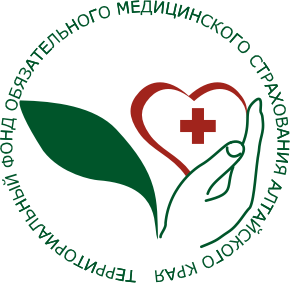 Поможет страховой представитель  Если права на получение бесплатной медицинской помощи были нарушены – необходимо обратиться за помощью в свою страховую медицинскую организацию, выдавшую полис ОМС. В штате страховых медицинских организаций работают опытные специалисты-эксперты, врачи разного профиля, имеющие большой стаж работы как в практическом здравоохранении, так и в системе обязательного медицинского страхования. Все обращения граждан регистрируются и рассматриваются, по всем поступившим письменным жалобам проводится экспертиза, по результатам которой решаются вопросы досудебного урегулирования спорных ситуаций. Нарушениями прав граждан на получение бесплатной медицинской помощи в системе ОМС считаются: - незаконное взимание врачами и средним медицинским персоналом медицинских организаций денежных средств за оказание медицинской помощи (предоставление услуг), предусмотренной Программой государственных гарантий; - приобретение пациентами за счет личных средств в период стационарного лечения лекарственных средств и изделий медицинского назначения из утвержденного территориальной программой государственных гарантий перечня жизненно необходимых лекарственных средств и изделий медицинского назначения; - несоблюдение сроков предоставления плановой медицинской помощи, установленных территориальной программой государственных гарантий, при наличии направления; - отказ в плановой госпитализации при наличии направления или в экстренной ситуации; - непроведение необходимых обследований или консультаций специалистов по направлению врача; - направление врачами амбулаторной сети в коммерческие медицинские организации для выполнения за счет личных средств граждан исследований, предусмотренных в рамках Территориальной программы медицинскими организациями, по ОМС. Отказ в оказании медицинской помощи в соответствии с программой государственных гарантий бесплатного оказания гражданам медицинской помощи и взимание платы за ее оказание медицинской организацией и работниками не допускаются. Медицинская помощь в экстренной форме оказывается безотлагательно и бесплатно. Отказ от оказания экстренной медицинской помощи не допускается ни при каких обстоятельствах. Это касается и помощи детям до одного года, даже если у их родителей нет полиса ОМС или регистрации. Беременные женщины также могут обратиться в любую консультацию или родильный дом без документов.  Проконсультироваться по вопросам обязательного медицинского страхования, оказания медицинской помощи можно по телефонам «горячей линии»  Контакт-центра в сфере ОМС:Территориальный фонд ОМС Алтайского края 8-800-775-85-65 (звонок бесплатный). Алтайский филиал ООО «СМК РЕСО-Мед» тел. 55-67-67, 8-800-200-92-04 (круглосуточно, звонок бесплатный)филиал ООО «Капитал МС» в Алтайском крае тел. 20-28-22, 8-800-100-81-02 (круглосуточно, звонок бесплатный)Главный специалист МП N 3 ТФОМС Алтайского края                                                            Наталья Ивановна Калашникова8-385-32- 2-24-84